GCSE Physical EducationEnquiry Question: Are take drugs to improve sporting performance the same as using the best technology to improve performance? Enquiry Question: Are take drugs to improve sporting performance the same as using the best technology to improve performance? Enquiry Question: Are take drugs to improve sporting performance the same as using the best technology to improve performance? Enquiry Question: Are take drugs to improve sporting performance the same as using the best technology to improve performance? Enquiry Question: Are take drugs to improve sporting performance the same as using the best technology to improve performance? Enquiry Question: Are take drugs to improve sporting performance the same as using the best technology to improve performance? Enquiry Question: Are take drugs to improve sporting performance the same as using the best technology to improve performance? Unit title: Socio-Cultural InfluencesWhy now?  Students learn why certain groups of people find it difficult to take part in physical activity and what barriers they may face when trying to do sport. Students are encouraged to draw upon their personal experiences growing up and try to understand why others may not have participated in the sports they do and vice versa. Using their knowledge from sport psychology, students will understand why some athletes will use drugs or PED’s to enhance performance in order for them to achieve their goals. They will also analyse the impact technology has on sport and why spectators of sport may behave negatively when watching a physical activity. Unit title: Socio-Cultural InfluencesWhy now?  Students learn why certain groups of people find it difficult to take part in physical activity and what barriers they may face when trying to do sport. Students are encouraged to draw upon their personal experiences growing up and try to understand why others may not have participated in the sports they do and vice versa. Using their knowledge from sport psychology, students will understand why some athletes will use drugs or PED’s to enhance performance in order for them to achieve their goals. They will also analyse the impact technology has on sport and why spectators of sport may behave negatively when watching a physical activity. Unit title: Socio-Cultural InfluencesWhy now?  Students learn why certain groups of people find it difficult to take part in physical activity and what barriers they may face when trying to do sport. Students are encouraged to draw upon their personal experiences growing up and try to understand why others may not have participated in the sports they do and vice versa. Using their knowledge from sport psychology, students will understand why some athletes will use drugs or PED’s to enhance performance in order for them to achieve their goals. They will also analyse the impact technology has on sport and why spectators of sport may behave negatively when watching a physical activity. Unit title: Socio-Cultural InfluencesWhy now?  Students learn why certain groups of people find it difficult to take part in physical activity and what barriers they may face when trying to do sport. Students are encouraged to draw upon their personal experiences growing up and try to understand why others may not have participated in the sports they do and vice versa. Using their knowledge from sport psychology, students will understand why some athletes will use drugs or PED’s to enhance performance in order for them to achieve their goals. They will also analyse the impact technology has on sport and why spectators of sport may behave negatively when watching a physical activity. Unit title: Socio-Cultural InfluencesWhy now?  Students learn why certain groups of people find it difficult to take part in physical activity and what barriers they may face when trying to do sport. Students are encouraged to draw upon their personal experiences growing up and try to understand why others may not have participated in the sports they do and vice versa. Using their knowledge from sport psychology, students will understand why some athletes will use drugs or PED’s to enhance performance in order for them to achieve their goals. They will also analyse the impact technology has on sport and why spectators of sport may behave negatively when watching a physical activity. Unit title: Socio-Cultural InfluencesWhy now?  Students learn why certain groups of people find it difficult to take part in physical activity and what barriers they may face when trying to do sport. Students are encouraged to draw upon their personal experiences growing up and try to understand why others may not have participated in the sports they do and vice versa. Using their knowledge from sport psychology, students will understand why some athletes will use drugs or PED’s to enhance performance in order for them to achieve their goals. They will also analyse the impact technology has on sport and why spectators of sport may behave negatively when watching a physical activity. Unit title: Socio-Cultural InfluencesWhy now?  Students learn why certain groups of people find it difficult to take part in physical activity and what barriers they may face when trying to do sport. Students are encouraged to draw upon their personal experiences growing up and try to understand why others may not have participated in the sports they do and vice versa. Using their knowledge from sport psychology, students will understand why some athletes will use drugs or PED’s to enhance performance in order for them to achieve their goals. They will also analyse the impact technology has on sport and why spectators of sport may behave negatively when watching a physical activity. KnowledgeStudents will know about…Application/SkillsStudents will be able to…Vocabulary(Tier 2 and 3)Home LearningAssessmentExtra ResourcesExtended ReadingCultural CapitalEngagement patternsCommercialisationSponsorship and the MediaImpacts of technology on sportDrugs within sport and the conduct of athletesThe advantages and disadvantages of PED’sSpectator behaviourHooliganismLabel diagrams correctlyDefine key termsDraw diagrams correctly. Answer short answer questionsUse the 9-mark template to answer long answer questionsDemonstrate and model movements of the bodyUnderstand and know key equations. CommercialisationSponsorshipMediaEtiquetteSportsmanshipGamesmanshipStimulantsNarcotic analgesicsAnabolic agentsEPODiureticsGang cultureUse of Google Classroom and blended learning. PiXL: https://www.pixl.org.uk/ Seneca: https://senecalearning.com/en-GB/ Afterschool revision lessons at Langdon Park.Milk: https://my.milkapp.io/ Question/AnswerSelf- assessmentPeer assessmentExaminationsBook reviews and markingAssignments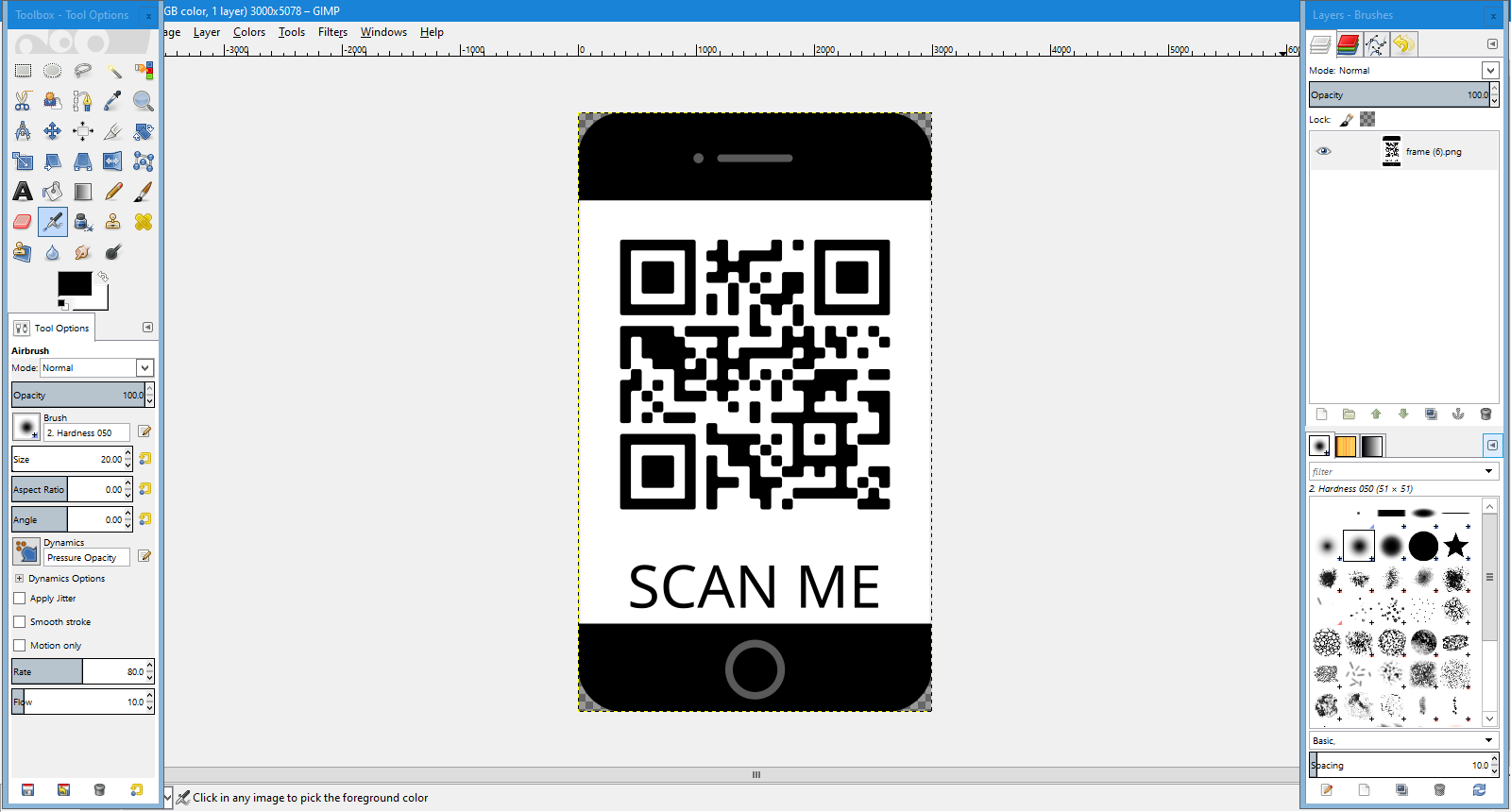 QR Code – Linked to the AQA Specificationhttps://www.aqa.org.uk/subjects/physical-education/gcse/physical-education-8582 Revise AQA GCSE (9-1) Revision GuideAQA GCSE (9-1) PE (Aqa for Gcse)Links with history, P4C are made to encourage debate on current affairs and how this impacts in sport participation.YouTube clips are watched alongside other video clips to enhance understanding of topics. https://nathanwalkerphysed.com/pe-geeks-corner/ 